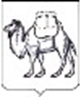 ТЕРРИТОРИАЛЬНАЯ ИЗБИРАТЕЛЬНАЯ КОМИССИЯСОСНОВСКОГО РАЙОНАРЕШЕНИЕ20 июня 2022 года                                                                             № 42/280-5с. ДолгодеревенскоеО перечне и формах документов, представляемых избирательными объединениями и кандидатами в избирательные комиссии при проведении дополнительных выборов депутата Совета депутатов Теченского сельского поселения по одномандатному избирательному округу №2В соответствии с подпунктом «в» пункта 9 статьи 26, статьями 30, 32 – 35, 38, 41, 43, 58 и 59 Федерального закона от 12 июня 2002 года № 67-ФЗ «Об основных гарантиях избирательных прав и права на участие в референдуме граждан Российской Федерации», статьями 19 – 21, 23 Закона Челябинской области от 29 июня 2006 года № 36-ЗО «О муниципальных выборах в Челябинской области», постановлением избирательной комиссии Челябинской области от 14 июня 2022 года № 13/429-7 «О перечне и формах документов, представляемых избирательными объединениями и кандидатами в избирательные комиссии при проведении выборов депутатов представительных органов муниципальных образований Челябинской области» территориальная избирательная комиссия Сосновского района, на которую в соответствии постановлением избирательной комиссии Челябинской области № 11/322-7 от 19 мая 2022 года возложено исполнение полномочий по подготовке и проведению выборов в органы местного самоуправления, местного референдума на территории Теченского сельского поселения Сосновского муниципального района РЕШИЛА:1.  Утвердить перечень и формы документов, представляемых избирательными объединениями и кандидатами в территориальную избирательную комиссию Сосновского района при проведении дополнительных выборов депутата Совета депутатов Теченского сельского поселения по одномандатному избирательному округу №2 (прилагается).2.	Определить срок представления документов на выдвижение (при самовыдвижении кандидатов и при выдвижении кандидатов избирательными объединениями) с 22 июня 2022 года (со дня официального опубликования решения о назначении выборов) по 12 июля 2022 года до 18 часов по местному времени.3.	Определить срок представления документов на регистрацию (при самовыдвижении кандидатов и при выдвижении кандидатов избирательными объединениями) с 13 июля 2022 года по 22 июля 2022 года до 18 часов по местному времени.4. Определить местом приема документов помещение территориальной избирательной комиссии Сосновского района, находящиеся по адресу: 456970, Челябинская область, Сосновский район, с. Долгодеревенское, ул. 50 лет ВЛКСМ, д. 21, 1 этаж, кабинет №7.5. Направить настоящее решение в избирательную комиссию Челябинской области для размещения в информационно-телекоммуникационной сети «Интернет».6. Контроль за исполнением настоящего решения возложить на председателя территориальной избирательной комиссии Сосновского района Корниенко Т.Б.Председатель комиссии                                                                  Т.Б. КорниенкоСекретарь комиссии                                                                      И.М. Щастливая Приложение № 1к решению территориальной избирательной комиссии Сосновского районаот 20 июня 2022 года №42/280-5перечень и формыдокументов, представляемых избирательными объединениями
и кандидатами в территориальную избирательную комиссию Сосновского района при проведении дополнительных выборов депутата в Совет депутатов Теченского сельского поселения четвертого созыва по одномандатному избирательному округу № 21. Документы о проведении мероприятия, связанного с выдвижением кандидатов, представляемые в избирательную комиссию избирательным объединением (пункт 1 статьи 27 Федерального закона от 11 июля 2001 года №95-ФЗ «О политических партиях»)Избирательное объединение обязано извещать территориальную избирательную комиссию о проведении мероприятий, связанных с выдвижением кандидатов в депутаты в органы местного самоуправления по одномандатным (многомандатным) избирательным округам, не позднее чем за один день до дня проведения мероприятия при его проведении в пределах населенного пункта, в котором расположена соответствующая избирательная комиссия, и не позднее чем за три дня до дня проведения мероприятия при его проведении за пределами указанного населенного пункта.Извещение направляется в письменном виде в территориальную избирательную комиссию по рекомендованной комиссией форме 
(форма №1).2. Документы, представляемые кандидатами, выдвинутыми 
избирательными объединениями, в соответствующую 
окружную избирательную комиссию (часть 4 статьи 21 Закона Челябинской области от 29 июня 2006 года № 36-ЗО «О муниципальных выборах в Челябинской области»)2.1. Решение съезда (конференции, общего собрания, заседания коллегиального постоянно действующего руководящего органа) избирательного объединения о выдвижении кандидатов по одномандатным (многомандатным) избирательным округам списком, оформленное выпиской из протокола, подготовленной в соответствии с уставом избирательного объединения (форма № 2).2.2. Заверенную руководителем политической партии, регионального отделения политической партии или иного структурного подразделения политической партии копию документа о государственной регистрации избирательного объединения, выданного федеральным органом исполнительной власти, уполномоченным на осуществление функций в сфере регистрации общественных объединений, его территориальным органом, а если избирательное объединение не является юридическим лицом, также решение о его создании.2.3. Для общественных объединений (за исключением политических партий, их региональных отделений и местных отделений) – копию устава общественного объединения, заверенную постоянно действующим руководящим органом общественного объединения.2.4. Документ, подтверждающий согласование с соответствующим органом политической партии, иного общественного объединения кандидатуры, выдвигаемой в качестве кандидата, если такое согласование предусмотрено уставом политической партии, иного общественного объединения.2.5. Заявление кандидата о согласии баллотироваться по соответствующему избирательному округу (форма № 3).2.6. Сведения о полном наименовании избирательного объединения и сокращенном наименовании, состоящем не более чем из семи слов для использования этого наименования в избирательных документах.2.7. Копию паспорта (отдельных страниц паспорта, определенных ЦИК России) или иного документа, заменяющего паспорт гражданина. Паспорт или документ, заменяющий паспорт гражданина, предъявляется кандидатом при личном представлении документов в избирательную комиссию, изготавливается в избирательной комиссии в присутствии кандидата и заверяется подписью лица, принявшего заявление и прилагаемые к нему документы. 2.8. Копию документа о профессиональном образовании кандидата, подтверждающую сведения, указанные в заявлении кандидата о согласии баллотироваться, заверенную кандидатом. 2.9. Копию трудовой книжки, либо выписки из трудовой книжки, либо сведения о трудовой деятельности, оформленные в установленном законодательством порядке, или иные документы для подтверждения сведений об основном месте работы или службы, о занимаемой должности (в соответствии со статьей 62 Трудового кодекса Российской Федерации), а при отсутствии основного места работы или службы – копии документов, подтверждающих сведения о роде занятий (о деятельности, приносящей ему доход) или о статусе неработающего кандидата – пенсионер, безработный, учащийся (с указанием наименования образовательной организации), домохозяйка (домохозяин), временно неработающий).2.10. Справку (копию документа) из соответствующего представительного органа об исполнении кандидатом обязанностей депутата на непостоянной основе.          2.11. Документ о принадлежности кандидата к политической партии либо не более чем к одному иному общественному объединению, зарегистрированному не позднее, чем за один год до дня голосования, с указанием своего статуса в этой политической партии, этом общественном объединении (если эти сведения кандидат указал в заявлении о согласии баллотироваться) (форма №4).2.12. Сведения о размере и об источниках доходов каждого кандидата за предшествующий год, а также об имуществе, принадлежащем кандидату на праве собственности (в том числе совместной собственности), о счетах, вкладах в банках, ценных бумагах по состоянию на 1 июня текущего года (одновременно с бумажным носителем рекомендуется представлять сведения в машиночитаемом виде), составленные по форме, установленной в приложении 1 к Федеральному закону от 12 июня 2002 года № 67-ФЗ «Об основных гарантиях избирательных прав и права на участие в референдуме граждан Российской Федерации» (далее – Федеральный закон) (форма № 5).2.13. Если кандидат менял фамилию, или имя, или отчество, – копии соответствующих документов.2.14. Две фотографии (цветные или черно-белые, на глянцевой или на матовой бумаге, размером 3х4 см, без уголка), на которых с обратной стороны указываются фамилия и инициалы кандидата (фотографии предоставляются для оформления удостоверений кандидатов).  2.15. Согласие кандидата на обработку персональных данных              (форма № 8).2.16. Уведомление об одновременном выдвижении кандидатуры в качестве кандидата на других выборах (в случае наличия данного факта) (форма № 9).3. Документы, представляемые в окружную избирательную комиссию кандидатами, выдвинутыми в порядке самовыдвижения (часть 4 статьи 21 Закона Челябинской области от 29 июня 2006 года № 36-ЗО «О муниципальных выборах в Челябинской области»)При самовыдвижении кандидата в окружную избирательную комиссию должны быть представлены: 3.1. Заявление кандидата о согласии баллотироваться с обязательством в случае его избрания прекратить деятельность, несовместимую со статусом депутата (форма № 3). 3.2. Копия паспорта (отдельных страниц паспорта, определенных ЦИК России) или иного документа, заменяющего паспорт гражданина   Паспорт или документ, заменяющий паспорт гражданина, предъявляется кандидатом при личном представлении документов в избирательную комиссию, изготавливается в избирательной комиссии в присутствии кандидата и заверяется подписью лица, принявшего заявление и прилагаемые к нему документы. 3.3. Копия документа о профессиональном образовании кандидата, подтверждающая сведения, указанные в заявлении кандидата о согласии баллотироваться, заверенная кандидатом. 3.4. Копия трудовой книжки, либо выписки из  трудовой книжки, либо сведения о трудовой деятельности, оформленные в установленном законодательством порядке, или иные документы для подтверждения сведений об основном месте работы или службы, о занимаемой должности (в соответствии со статьей 62 Трудового кодекса Российской Федерации), а при отсутствии основного места работы или службы – копии документов, подтверждающих сведения о роде занятий (о деятельности, приносящей ему доход) или о статусе неработающего кандидата – пенсионер, безработный, учащийся (с указанием наименования образовательной организации), домохозяйка (домохозяин), временно неработающий).3.5. Справка (копия документа) из соответствующего представительного органа об исполнении кандидатом обязанностей депутата на непостоянной основе.3.6. Документ, подтверждающий принадлежность кандидата к политической партии, либо не более чем к одному общественному объединению, зарегистрированному не позднее чем за один год до дня голосования в установленном законом порядке, статус кандидата в указанной политической партии, указанном общественном объединении, если эти сведения кандидат указал в заявлении о согласии баллотироваться, подписанный уполномоченным лицом политической партии, общественного объединения либо уполномоченным лицом соответствующего структурного подразделения политической партии, общественного объединения (форма              № 4).3.7. Сведения о размере и об источниках доходов кандидата за предыдущий год, а также об имуществе, принадлежащем кандидату на праве собственности (в том числе совместной собственности), о счетах, вкладах в банках, ценных бумагах по состоянию на 01 июня текущего года (одновременно с бумажным носителем рекомендуется представлять сведения в машиночитаемом виде), составленные по форме, установленной в приложении 1 к Федеральному закону (Форма 5).3.8. Если кандидат менял фамилию, или имя, или отчество, – копии соответствующих документов.3.9. Две фотографии (цветные или черно-белые, на глянцевой или на матовой бумаге, размером 3х4 см, без уголка), на которых с обратной стороны указываются фамилия и инициалы кандидата (фотографии предоставляются для оформления удостоверений кандидатов).  3.10. Согласие кандидата на обработку персональных данных (форма № 8)3.11. Уведомление об одновременном выдвижении кандидатуры в качестве кандидата на других выборах (в случае наличия данного факта) (форма № 9).4. Документы, представляемые в окружную избирательную комиссию для регистрации кандидата (Часть 2 статьи 23 Закона Челябинской области от 29 июня 2006 года № 36-ЗО «О муниципальных выборах в Челябинской области»)Для регистрации кандидата по одномандатному (многомандатному) избирательному округу, наряду с ранее представленными документами по выдвижению кандидата, в окружную избирательную комиссию должны быть представлены лично кандидатом:4.1. В случае проведения кандидатом по одномандатному (многомандатному) избирательному округу сбора подписей избирателей в поддержку своего выдвижения:1) подписные листы с подписями избирателей в сброшюрованном и пронумерованном виде, заполненные по форме, установленной Федеральным законом, при этом число подписных листов в одной папке не может быть больше 100;2) протокол об итогах сбора подписей избирателей в двух экземплярах по форме, установленной комиссией, организующей подготовку и проведение выборов в органы местного самоуправления.4.2. Сведения об изменениях в данных о кандидате, ранее представленных в избирательную комиссию для уведомления о выдвижении (форма № 10).4.3. Документ, подтверждающий открытие специального счета либо письменное уведомление кандидата об отказе в создании избирательного фонда и открытия специального счета.Создание кандидатом избирательного фонда необязательно при условии, что число избирателей в избирательном округе на один мандат не превышает пять тысяч и финансирование кандидатом своей избирательной кампании не производится. В этом случае кандидат представляет в соответствующую окружную избирательную комиссию заявление об отказе от финансирования своей избирательной кампании (форма № 6). На выборах в органы местного самоуправления сельских поселений допускается создание избирательного фонда кандидата без открытия специального избирательного счета, если расходы на финансирование избирательной кампании кандидата не превышают 15 тысяч рублей и избирательный фонд создается только за счет собственных средств кандидата. В этом случае кандидат одновременно с документами, необходимыми для выдвижения, дополнительно представляет в соответствующую окружную избирательную комиссию заявление об этом (форма № 7).Примечание. Зарегистрированные кандидаты, находящиеся на государственной или муниципальной службе либо работающие в организациях, осуществляющих выпуск средств массовой информации, на время их участия в выборах освобождаются от выполнения должностных или служебных обязанностей и представляют в зарегистрировавшую их избирательную комиссию заверенные копии соответствующих приказов (распоряжений) не позднее чем через пять дней со дня регистрации.5. Некоторые типовые формы документов, представляемых 
кандидатами для назначения доверенных лиц, уполномоченных по финансовым вопросам5.1. Заявление о назначении доверенных лиц кандидата (форма №11).5.2. Список доверенных лиц с указанием сведений о них (форма №12).5.3. Заявление гражданина о согласии быть доверенным лицом кандидата (форма № 13).5.4. Копия приказа (распоряжения) об освобождении от исполнения служебных обязанностей на период осуществления полномочий доверенного лица государственным или муниципальным служащим.5.5. Уведомление о назначении уполномоченного представителя по финансовым вопросам (форма №14).5.6. Заявление о согласии быть уполномоченным представителем по финансовым вопросам (форма №15).6. Типовые формы документов, представляемых в окружную избирательную комиссию при выбытии либо отзыве кандидата (пункты 30 и 32 статьи 38 Федерального закона от 12 июня 2002 года № 67-ФЗ «Об основных гарантиях избирательных прав и права на участие в референдуме граждан Российской Федерации»)6.1.  Заявление кандидата о снятии своей кандидатуры (форма №16).6.2. Решение съезда (конференции, общего собрания, заседания коллегиального постоянно действующего руководящего органа) избирательного объединения об отзыве кандидата (форма № 17).7. Некоторые типовые формы документов, представляемые 
для назначения наблюдателей (пункт 7, 7.1, 8 статьи 30 Федерального закона от 12 июня 2002 года № 67-ФЗ «Об основных гарантиях избирательных прав и права на участие в референдуме граждан Российской Федерации»)7.1. Направление для назначения наблюдателя в избирательную комиссию (форма № 18).7.2. Список назначенных наблюдателей, представляемый в территориальную (окружную) избирательную комиссию (форма № 19).8. Типовые формы документов, представляемые кандидатами, признанными избранными 8.1. Заявление кандидата, избранного депутатом представительного органа муниципального образования, о том, что он не исполняет полномочий, несовместимых со статусом депутата (форма № 20).8.2. Заявление кандидата, избранного депутатом представительного органа муниципального образования, о сложении полномочий, несовместимых со статусом депутата (форма № 21).8.3. Заявление кандидата, избранного депутатом представительного органа муниципального образования, об отказе от получения мандата депутата представительного органа муниципального образования (форма № 22).Форма № 1Извещениео проведении съезда (конференции, общего собрания, заседания коллегиального постоянно действующего руководящего органа) избирательного объединенияИзбирательное объединение____________________________________
                                                                   (наименование избирательного объединения)Извещает _________________________________________________________                         (наименование избирательной комиссии)о том, что проводит_________________________________________________(дата, время и место проведения)съезд (конференцию, общее собрание, заседание коллегиального постоянно действующего руководящего органа) по вопросам:1. О выдвижении кандидатов в депутаты _____________________ _________________________________________________ по одномандатным      (наименование представительного органа муниципального образования) (многомандатным) избирательным округам. 2. Решение иных вопросов, связанных с участием избирательного объединения в выборах _____________________________________________,	       (наименование выборов)назначенных на _____________________ 20__ годаКонтактное лицо ___________________________________, Контактный телефон: ___________________.«____» ________________ 20__ годаФорма № 2_______________________________________ПРОТОКОЛ _______съезда (конференции, общего собрания) __________________________________________________________________(наименование избирательного объединения)__________________________________                              «_____» _____________ 20 __ г.(место проведения) 					          (дата проведения)___ час.___ мин.								   (время проведения)Список зарегистрированных делегатов (участников), принявших участие в работе съезда (конференции, общего собрания) / заседании органа избирательного объединения(прилагается на ___ л.)Повестка дня:1. О выдвижении кандидата __________________________________________(наименование представительного органа муниципального образования)__________________________________________________________________2. ….1. Слушали: …Выступили: …Решили (постановили): в соответствии с ___________________________________________________________________________________________(приводится ссылка на норму устава политической партии (иного общественного объединения)и на основании протокола счетной комиссии съезда (конференции, общего собрания, заседания органа избирательного объединения) от «_____» ________ 20_____ года о результатах тайного голосования выдвинуть кандидатом ________________________________________________________________(наименование представительного органа муниципального образования) с указанием избирательного округа)____________________________________________________________________________________________,(фамилия, имя, отчество)дата рождения_____________________ года, место рождения________________________
                                     (день, месяц, год) _____________________________________________________________________________.Результаты голосования: «За» – ____ чел., «Против» – ______ чел.2. ….МП(если избирательное объединение является
юридическим лицом)Форма № 3В __________________________(наименование избирательной комиссии)ЗаявлениеЯ, ___________________________________________________________,(фамилия, имя, отчество кандидата)даю согласие баллотироваться кандидатом в депутаты__________________________________________________________________(наименование выборного органа, наименование и(или) номер избирательного округа) _________________________________________________________________(сведения о субъекте выдвижения – наименование избирательного объединения / «в порядке самовыдвижения»)на выборах _______________________________________________________(наименование выборов)Обязуюсь в случае избрания прекратить деятельность, несовместимуюсо статусом депутата _______________________________________________.(наименование выборного органа)Подтверждаю, что я не давал(а) согласия________________________.Ограничений, препятствующих мне баллотироваться, в том числе наличия гражданства (подданства) иностранного государства либо вида на жительство или иного документа, подтверждающего право на постоянное проживание гражданина Российской Федерации на территории иностранного государства, не имеется.О себе сообщаю следующие сведения:дата рождения – ____ _________ ______ года, место рождения – __________,                                                 (день)        (месяц)             (год)__________________________________________________________________ (указывается место рождения согласно паспорту или документу, заменяющему паспорт гражданина __________________________________________________________________,Российской Федерации)адрес места жительства – ____________________________________________(наименование субъекта Российской Федерации, района, города, иного населенного _________________________________________________________________ пункта, улицы, номер дома, корпуса, строения и т.п., квартиры)вид документа – ___________________________________________________,(паспорт или документ, заменяющий паспорт гражданина Российской Федерации)данные документа, удостоверяющего личность, – _______________________(серия, номер паспорта или документа,_________________________________________________________________,заменяющего паспорт гражданина Российской Федерации)выдан – __________________________________________________________(дата выдачи, наименование или код органа, выдавшего паспорт или документ, _________________________________________________________________заменяющий паспорт гражданина Российской Федерации)_________________________________________________________________,ИНН – _______________________________, СНИЛС __________________,(идентификационный номер налогоплательщика (при наличии)гражданство – _________________________________________________, 
профессиональное образование– ____________________________________(сведения о профессиональном образовании (при наличии) __________________________________________________________________с указанием организации, осуществляющей образовательную деятельность, года ее окончания _________________________________________________________________,и реквизитов документа об образовании и о квалификации)основное место работы или службы, занимаемая должность / род занятий –__________________________________________________________________(основное место работы или службы, занимаемая должность (в случае отсутствия основного места работы _________________________________________________________________,или службы – род занятий)__________________________________________________________________сведения об исполнении обязанностей депутата на непостоянной основе и наименование соответствующего _________________________________________________________________,представительного органа, депутатом которого является кандидат)__________________________________________________________________(сведения о судимости кандидата в случае, если у кандидата имелась или имеется судимость; _________________________________________________________________,если судимость снята или погашена, также сведения о дате снятия или погашения судимости)__________________________________________________________________ (сведения о том, что кандидат является физическим лицом, выполняющим функции иностранного агента, либо _________________________________________________________________, кандидатом, аффилированным с выполняющим функции иностранного агента лицом)__________________________________________________________________(принадлежность к политической партии либо не более чем к одному общественному объединению,_________________________________________________________________,_________________________________________________________________статус в данной политической партии, данном общественном объединении)_________________________________________________________________.(дата внесения подписи указывается кандидатом собственноручно)Примечания.1. Заявление оформляется в рукописном или машинописном виде на бумажном носителе. При этом фамилия, имя, отчество, подпись кандидата и дата ставятся собственноручно в позициях, в отношении которых предусмотрено собственноручное указание.2. Кандидат вправе указать в заявлении свою принадлежность к политической партии либо не более чем к одному иному общественному объединению, зарегистрированному не позднее чем за один год до дня голосования в установленном законом порядке, и свой статус в этой политической партии, этом общественном объединении при условии представления вместе с заявлением документа, подтверждающего указанные сведения и подписанного уполномоченным лицом политической партии, иного общественного объединения либо уполномоченным лицом соответствующего структурного подразделения политической партии, иного общественного объединения.3. Данные о месте рождения и об адресе места жительства указываются в соответствии с паспортом или документом, заменяющим паспорт гражданина Российской Федерации. При этом адрес места жительства должен обязательно содержать наименование субъекта Российской Федерации (подпункт 5 статьи 2 Федерального закона «Об основных гарантиях избирательных прав и права на участие в референдуме граждан Российской Федерации»).4. В строке «вид документа» указывается паспорт или один из документов, заменяющих паспорт гражданина Российской Федерации в соответствии с подпунктом 16 статьи 2 Федерального закона «Об основных гарантиях избирательных прав и права на участие в референдуме граждан Российской Федерации».5. Сведения о судимости кандидата – сведения о когда-либо имевшихся судимостях с указанием номера (номеров) и части (частей), пункта (пунктов), а также наименования (наименований) статьи (статей) Уголовного кодекса Российской Федерации, на основании которой (которых) был осужден кандидат, а также статьи (статей) Уголовного кодекса, принятого в соответствии с Основами уголовного законодательства Союза ССР и союзных республик, статьи (статей) закона иностранного государства, если кандидат был осужден в соответствии с указанными законодательными актами за деяния, признаваемые преступлением действующим Уголовным кодексом Российской Федерации (подпункт 58 статьи 2 Федерального закона «Об основных гарантиях избирательных прав и права на участие в референдуме граждан Российской Федерации»).Если судимость снята или погашена, сведения о судимости, а также, соответственно, слова «, снята» и дата снятия или слова «, погашена» и дата погашения указываются после слов «имелась судимость –». Если судимость не снята и не погашена, сведения о судимости указываются после слов «имеется судимость –».6. Если кандидат является физическим лицом, выполняющим функции иностранного агента, указывается «физическое лицо, выполняющее функции иностранного агента»; если является кандидатом, аффилированным с выполняющим функции иностранного агента лицом, указывается «кандидат, аффилированный с выполняющим функции иностранного агента лицом».7. Депутатом может быть избран гражданин Российской Федерации, достигший на день голосования возраста 18 лет и имеющий право участвовать в выборах.В соответствии с пунктом 9 статьи 4 Федерального закона «Об основных гарантиях избирательных прав и права на участие в референдуме граждан Российской Федерации» выборные должностные лица местного самоуправления не могут быть сенаторами Российской Федерации и депутатами Государственной Думы Федерального Собрания Российской Федерации, депутатами законодательных органов  субъектов Российской Федерации, замещать иные государственные должности Российской Федерации, государственные должности субъектов Российской Федерации, должности государственной гражданской службы и должности муниципальной службы. Депутаты представительных органов муниципальных образований не могут замещать должности муниципальной службы, быть депутатами законодательных органов государственной власти. Иные ограничения, связанные со статусом депутата, выборного должностного лица, могут устанавливаться федеральным законом. В том числе, такие ограничения установлены частью 6 статьи 40 Федерального закона «Об общих принципах организации местного самоуправления в Российской Федерации».8. Не имеет права избирать и быть избранным, участвовать в осуществлении других избирательных действий гражданин Российской Федерации, признанный судом недееспособным или содержащийся в местах лишения свободы по приговору суда. 9. Не имеют права быть избранными (то есть не обладают пассивным избирательным правом) граждане Российской Федерации, имеющие гражданство (подданство) иностранного государства либо вид на жительство или иной документ, подтверждающий право на постоянное проживание гражданина Российской Федерации на территории иностранного государства. Указанные граждане вправе быть избранными в органы местного самоуправления, если это предусмотрено международным договором Российской Федерации. На основании международных договоров Российской Федерации и в порядке, установленном законом, иностранные граждане – граждане Туркменистана, Киргизской Республики (для граждан Киргизской Республики – кроме права избираться главами муниципальных образований), постоянно проживающие на территории соответствующего муниципального образования, имеют право избирать и быть избранными в органы местного самоуправления, участвовать в иных избирательных действиях на указанных выборах на тех же условиях, что и граждане Российской Федерации.10. Не имеют права быть избранными (то есть не обладают пассивным избирательным правом) граждане Российской Федерации:1) осужденные к лишению свободы за совершение тяжких и (или) особо тяжких преступлений и имеющие на день голосования на выборах неснятую и непогашенную судимость за указанные преступления;2) осужденные к лишению свободы за совершение тяжких преступлений, судимость которых снята или погашена, – до истечения десяти лет со дня снятия или погашения судимости;3) осужденные к лишению свободы за совершение особо тяжких преступлений, судимость которых снята или погашена, – до истечения пятнадцати лет со дня снятия или погашения судимости;4) осужденные за совершение преступлений экстремистской направленности, предусмотренных Уголовным кодексом Российской Федерации, и имеющие на день голосования на выборах неснятую и непогашенную судимость за указанные преступления, а также осужденные за совершение указанных преступлений, судимость которых снята или погашена, – до истечения пяти лет со дня снятия или погашения судимости, если на таких лиц не распространяется действие подпунктов 2 и 3 настоящего пункта;5) осужденные к лишению свободы за совершение преступлений, предусмотренных статьей 106, частью второй статьи 107, частью третьей статьи 1101, частью второй статьи 112, частью второй статьи 119, частью первой статьи 126, частью второй статьи 127, частью первой статьи 1272, частью второй статьи 133, частью первой статьи 134, статьей 136, частями второй и третьей статьи 141, частью первой статьи 142, статьей 1421, частями первой и третьей статьи 1422, частью первой статьи 150, частью второй статьи 158, частями второй и пятой статьи 159, частью второй статьи 1591, частью второй статьи 1592, частью второй статьи 1593, частью второй статьи 1595, частью второй статьи 1596, частью второй статьи 160, частью первой статьи 161, частью второй статьи 167, частью третьей статьи 174, частью третьей статьи 1741, частью второй статьи 189, частью первой статьи 2002, частью второй статьи 2003, частью первой статьи 2052, частью второй статьи 2072, статьей 2121, частью первой статьи 2284, частью первой статьи 230, частью первой статьи 232, частью первой статьи 239, частью второй статьи 2434, частью второй статьи 244, частью первой1 статьи 2581, частями первой и второй статьи 273, частью первой статьи 2741, частью второй статьи 280, частью второй статьи 2801, частью первой статьи 282, частью третьей статьи 296, частью третьей статьи 309, частями первой и второй статьи 313, частью первой статьи 318, частью второй статьи 354, частью второй статьи 3541 Уголовного кодекса Российской Федерации, и имеющие на день голосования на выборах неснятую и непогашенную судимость за указанные преступления, а также осужденные к лишению свободы за совершение указанных преступлений, судимость которых снята или погашена, – до истечения пяти лет со дня снятия или погашения судимости;6) подвергнутые административному наказанию в соответствии с Кодексом Российской Федерации об административных правонарушениях за пропаганду или публичное демонстрирование нацистской атрибутики или символики, либо атрибутики или символики экстремистских организаций либо иных атрибутики и символики, пропаганда либо публичное демонстрирование которых запрещены федеральными законами, а также за массовое распространение экстремистских материалов, включенных в опубликованный федеральный список экстремистских материалов, а равно их производство либо хранение в целях массового распространения, если голосование на выборах состоится до окончания срока, в течение которого лицо считается подвергнутым административному наказанию;7) в отношении которых вступившим в силу решением суда установлен факт нарушения ограничений, предусмотренных пунктом 2 статьи 70 Кодекса, либо совершения действий, предусмотренных подпунктом 7 пункта 7, подпунктом 7 пункта 8 статьи 98 Кодекса, если указанные нарушения либо действия совершены до дня голосования на выборах в течение установленного законом срока полномочий органа местного самоуправления, в который назначены выборы, либо должностного лица, для избрания которого назначены выборы.Если срок действия ограничений пассивного избирательного права, предусмотренных подпунктами 2 – 5 настоящего пункта, истекает в период избирательной кампании до дня голосования на выборах, гражданин, пассивное избирательное право которого было ограничено, вправе в установленном законом порядке быть выдвинутым кандидатом на этих выборах. Если деяние, за совершение которого был осужден гражданин, в соответствии с новым уголовным законом не признается тяжким или особо тяжким преступлением, действие ограничений пассивного избирательного права, предусмотренных подпунктами 1, 2 и 3 настоящего пункта, прекращается со дня вступления в силу этого уголовного закона. Если тяжкое преступление, за совершение которого был осужден гражданин, в соответствии с новым уголовным законом признается особо тяжким преступлением или если особо тяжкое преступление, за совершение которого был осужден гражданин, в соответствии с новым уголовным законом признается тяжким преступлением, ограничения пассивного избирательного права, предусмотренные подпунктами 2 и 3 настоящего пункта, действуют до истечения десяти лет со дня снятия или погашения судимости.11. Не имеют права быть избранными (то есть не обладают пассивным избирательным правом) граждане Российской Федерации, причастные к деятельности общественного или религиозного объединения, иной организации, в отношении которых вступило в законную силу решение суда о ликвидации или запрете деятельности по основаниям, предусмотренным Федеральным законом от 25 июля 2002 года № 114-ФЗ «О противодействии экстремистской деятельности» либо Федеральным законом от 6 марта 2006 года № 35-ФЗ «О противодействии терроризму» (далее – решение суда о ликвидации или запрете деятельности экстремистской или террористической организации).Данное ограничение распространяется на лиц, являвшихся учредителем, членом коллегиального руководящего органа, руководителем, заместителем руководителя, руководителем регионального или другого структурного подразделения, заместителем руководителя регионального или другого структурного подразделения, участником, членом, работником экстремистской или террористической организации или иным лицом, причастным к деятельности экстремистской или террористической организации, в срок, начинающийся за три года до дня вступления в законную силу решения суда о ликвидации или запрете деятельности экстремистской или террористической организации - для учредителя, члена коллегиального руководящего органа, руководителя, заместителя руководителя, руководителя регионального или другого структурного подразделения, заместителя руководителя регионального или другого структурного подразделения, за один год до дня вступления в законную силу решения суда о ликвидации или запрете деятельности экстремистской или террористической организации - для участника, члена, работника экстремистской или террористической организации и иного лица, причастного к деятельности экстремистской или террористической организации, а также после вступления в законную силу указанного решения суда.Положения настоящего пункта распространяются на участников, членов, работников экстремистской или террористической организации и иных лиц, в действиях которых вступившим в законную силу решением суда установлена причастность к деятельности экстремистской или террористической организации: непосредственная реализация целей и (или) форм деятельности (в том числе отдельных мероприятий), в связи с которыми соответствующая организация была признана экстремистской или террористической, и (или) выражение поддержки высказываниями, включая высказывания в сети «Интернет», либо иными действиями (предоставление денежных средств, имущественной, организационно-методической, консультативной или иной помощи) тем целям и (или) формам деятельности (в том числе отдельным мероприятиям) соответствующей организации, в связи с которыми она была признана экстремистской или террористической.Лица, являвшиеся учредителем, членом коллегиального руководящего органа, руководителем, заместителем руководителя, руководителем регионального или другого структурного подразделения, заместителем руководителя регионального или другого структурного подразделения экстремистской или террористической организации, не могут быть избраны до истечения пяти лет со дня вступления в законную силу решения суда о ликвидации или запрете деятельности экстремистской или террористической организации.Лица, являвшиеся участником, членом, работником экстремистской или террористической организации, или иным лицом, причастным к деятельности экстремистской или террористической организации, не могут быть избраны до истечения трех лет со дня вступления в законную силу решения суда о ликвидации или запрете деятельности экстремистской или террористической организации.12. При наличии в отношении гражданина Российской Федерации вступившего в силу решения суда о лишении его права занимать государственные и (или) муниципальные должности в течение определенного срока этот гражданин не может быть зарегистрирован в качестве кандидата, если голосование на выборах в органы местного самоуправления состоится до истечения указанного срока.13. Кандидат, аффилированный с выполняющим функции иностранного агента лицом, - кандидат, который не является физическим лицом, выполняющим функции иностранного агента, и который в период, составляющий два года до дня официального опубликования (публикации) решения о назначении выборов и (или) в период избирательной кампании на соответствующих выборах:1) входит (входил) в состав органов некоммерческой организации, выполняющей функции иностранного агента, и (или) является (являлся) ее учредителем, членом, участником, руководителем либо работником;2) входит (входил) в состав органов незарегистрированного общественного объединения, выполняющего функции иностранного агента, и (или) является (являлся) его учредителем, членом, участником, руководителем;3) входит (входил) в состав органов управления и (или) является (являлся) учредителем, руководителем, работником иностранного средства массовой информации, выполняющего функции иностранного агента, иного лица, информация о котором включена в реестр иностранных средств массовой информации, выполняющих функции иностранного агента;4) осуществляет (осуществлял) политическую деятельности и получает (получал) денежные средства и (или) иную имущественную помощь от некоммерческой организации, незарегистрированного общественного объединения, физического лица, выполняющих функции иностранного агента, в том числе через посредников, для осуществления политической деятельности. Под политической деятельностью понимается политическая деятельности в том значении, в каком она определена пунктом 6 статьи 2 Федерального закона «О некоммерческих организациях», частью 1 статьи 21 Федерального закона «О мерах воздействия на лиц, причастных к нарушениям основополагающих прав и свобод человека, прав и свобод граждан Российской Федерации» (пункт 351 статьи 2 Федерального закона «Об основных гарантиях избирательных прав и права на участие в референдуме граждан Российской Федерации»).14. Кандидат, являющийся физическим лицом, выполняющим функции иностранного агента, - кандидат, который включен федеральным органом исполнительной власти, осуществляющим функции по выработке и реализации государственной политики и нормативно-правовому регулированию в сфере регистрации некоммерческих организаций, в список физических лиц, выполняющих функции иностранного агента, и (или) информация о котором включена в реестр иностранных средств массовой информации, выполняющих функции иностранного агента (пункт 352 статьи 2 Федерального закона «Об основных гарантиях избирательных прав и права на участие в референдуме граждан Российской Федерации»).Форма № 4СправкаВыдана __________________________________________________________________,(фамилия, имя, отчество)дата рождения ______ ___________________ _____ года, в том, что он является ________                                     (число)                     (месяц)                       (год)______________________________________________________________________________(указать членство, участие, статус, наименование политической партии_______________________________________________________________________________либо иного общественного объединения, дату регистрации и регистрационный номер________________________________________________________________________________политической партии либо иного общественного объединения)___ ________________ 20__ г.                  (дата)					М.П.
политической партии (структурного подразделения политической партии), иного общественного объединения (структурного подразделения общественного объединения)	Форма № 5сведения1 о размере и об источниках доходов, имуществе, ПРИНАДЛЕЖАЩЕМ КАНДИДАТУ
(СУПРУГУ И НЕСОВЕРШЕННОЛЕТНИМ ДЕТЯМ)1 НА ПРАВЕ СОБСТВЕННОСТИ, о СЧЕТАХ, вкладах в банках, ценных бумагах
Я, кандидат  		,(фамилия, имя, отчество)12сообщаю сведения о размере и об источниках своих доходов (доходов моих супруга и несовершеннолетних детей), имуществе, принадлежащем мне 
(моим супругу и несовершеннолетним детям) на праве собственности (в том числе совместной), о счетах, вкладах в банках, ценных бумагах:Достоверность и полноту настоящих сведений подтверждаю:  ППРИМЕЧАНИЕ1 Сведения о размере и об источниках доходов и имуществе супруга и несовершеннолетних детей указываются только кандидатом на должность высшего должностного лица субъекта Российской Федерации (руководителя высшего исполнительного органа государственной власти субъекта Российской Федерации). В отношении несовершеннолетних детей указанные сведения представляются отдельно на каждого ребенка. Слова «(супругу и несовершеннолетним детям)», «(доходов моих супруга и несовершеннолетних детей)», «(моим супругу и несовершеннолетним детям)» воспроизводятся в предусмотренных законом соответствующих случаях представления сведений о размере и источниках доходов и имуществе супруга и несовершеннолетних детей кандидата.2 Указывается при наличии.3 Указываются доходы (включая пенсии, пособия, иные выплаты) за год, предшествующий году назначения выборов, полученные от юридических лиц, являющихся налоговыми агентами в соответствии с федеральными законами, физических лиц, организаций, осуществляющих соответствующие выплаты.4 Сведения указываются по состоянию на первое число месяца, в котором осуществлено официальное опубликование (публикация) решения о назначении выборов. В случае отсутствия в документе о государственной регистрации данных об общей площади иного недвижимого имущества сведения об общей площади такого имущества не указываются.5 При указании источника выплаты дохода от юридических лиц также указывается ИНН организации, а от физических лиц ИНН указывается при его наличии у физического лица. Доход, полученный в иностранной валюте, указывается в рублях по курсу Центрального банка Российской Федерации на дату получения дохода.6 Указывается вид транспортного средства: легковой автотранспорт, грузовой автотранспорт, прицепы, водный, воздушный транспорт и другие виды транспорта.7 Для драгоценных металлов баланс счета указывается в рублях исходя из учетных цен на аффинированные драгоценные металлы, установленных Центральным банком Российской Федерации на указанную дату.8 Для счетов в иностранной валюте остаток указывается в рублях по курсу Центрального банка Российской Федерации на указанную дату.9 Указываются полное наименование организации, включая ее организационно-правовую форму, ИНН, место нахождения организации (почтовый адрес), количество акций с указанием номинальной стоимости одной акции в рублях, а в отношении акций, номинальная стоимость которых выражена в иностранной валюте, в рублях по курсу Центрального банка Российской Федерации на указанную дату.10 Указываются сведения обо всех ценных бумагах (облигациях, векселях, чеках, сертификатах и других), за исключением акций: вид ценной бумаги, полное наименование организации, выпустившей ценную бумагу, с указанием ее организационно-правовой формы (фамилия, имя, отчество, паспортные данные для физического лица), ИНН, почтовый адрес места нахождения (проживания), количество ценных бумаг и общая стоимость в рублях по каждому виду.11 Указываются полное наименование организации, включая ее организационно-правовую форму, ИНН, место нахождения организации (почтовый адрес), доля участия, выраженная в процентах или простой дроби от уставного (складочного) капитала.12 Текст подстрочников, а также сноски в изготовленных сведениях могут не воспроизводиться.Форма № 6ЗаявлениеЯ, 	, уведомляю /фамилия, имя, отчество/окружную избирательную комиссию по ___________________ 							     (наименование и номер округа)избирательному округу № _____ об отказе от финансирования своей избирательной кампании и открытия специального избирательного счета для формирования и расходования средств избирательного фонда при проведении _______________________________________________________ .					    (дата голосования, наименование выборов)Форма № 7ЗаявлениеЯ, 	, уведомляю /фамилия, имя, отчество/окружную избирательную комиссию по ___________________ 							     (наименование и номер округа)избирательному округу № _____ о том, что при проведении __________________________________________________________________ 				(дата голосования, наименование выборов)мой избирательный фонд будет формироваться за счет собственных средств без открытия специального избирательного счета в отделении ПАО Сбербанк. С предельным размером расходования средств моего избирательного фонда – пятнадцать тысяч рублей – ознакомлен. Форма №8Я, ___________________________________________________________ (фамилия, имя, отчество)в соответствии со статьей 9 Федерального закона от 27 июля 2006 года № 152-ФЗ «О персональных данных» и в целях реализации законодательства в области избирательного права и процесса в части осуществления окружной избирательной комиссией своих полномочий при выдвижении и регистрации кандидатов на муниципальных выборахДАЮ СВОЕ СОГЛАСИЕ  окружной избирательной комиссии на автоматизированную, а также без использования средств автоматизации обработку моих персональных данных, а именно совершение действий, предусмотренных пунктом 3 статьи 3 Федерального закона от 27 июля 2006 года № 152-ФЗ «О персональных данных». Настоящее согласие действует со дня его подписания до дня отзыва в письменной форме.______________________        _____________________(подпись)                                    (дата)Форма № 9УведомлениеВ соответствии с пунктом 10 статьи 58 Федерального Закона «Об основных гарантиях избирательных прав и права на участие в референдуме граждан Российской Федерации» уведомляю, что я одновременно выдвинул свою кандидатуру на выборах _______________________________________ __________________________________________________________________(указывается наименование выборного органа)Кандидат                                    ______________________             _________________                                                                                            (подпись, дата)                                    (инициалы, фамилия)Форма № 10Сведенияоб изменениях в данных о кандидате, ранее представленных 
в избирательную комиссию для уведомления о выдвижении Я _____________________________________________________________                                                                      (Ф.И.О.  кандидата)уведомляю __________________________ избирательную комиссию (указать наименование) об отсутствии изменений / об изменениях в данных о себе, в иных документах, представленных в избирательную комиссию для уведомления о выдвижении:1. ___________________________________________________________                                                         (наименование ранее представленного документа)сведения «__________________» следует изменить на «_________________», дополнить «______________________________________________________».Причина внесения изменений ___________________________________.2. ___________________________________________________________.                                                           (наименование ранее представленного документа)сведения «_________________» следует изменить на «__________________», дополнить «______________________________________________________».Причина внесения изменений ___________________________________.Кандидат                  __________   _______________               ______________                                                      (подпись)            (фамилия, инициалы)                                      (дата)Форма № 11Заявление о назначении доверенных лиц кандидатаЯ, ___________________________________________________________,                                                                          (фамилия, имя, отчество кандидата)                                                                          выдвинутый _______________________________________________________,                             (сведения о субъекте выдвижения – наименование избирательного объединения / «в порядке самовыдвижения»)кандидатом________________________________________________________   	                                                     (указать наименование представительного органа)Приложения:Список доверенных лиц кандидата на ________ листахЗаявления о согласии быть доверенными лицами ________ штук.Копии приказов (распоряжений) (при наличии доверенных лиц, являющихся государственными или муниципальными служащими) ______ штук на ______ листах.Кандидат                  __________     _______________               ______________                                                      (подпись)              (фамилия, инициалы)                                      (дата)Форма № 12Списокдоверенных лиц кандидата _____________________________________________________________________________,(инициалы, фамилия кандидата)выдвинутого по одномандатному (многомандатному) избирательному округу № ______Кандидат                  __________  _________________               ______________                                                         (подпись)            (фамилия, инициалы)                                      (дата)Форма №13ЗаявлениеЯ, __________________________________________________________,                                                                                                    (фамилия, имя, отчество гражданина)даю согласие быть доверенным лицом кандидата__________________________________________________________________________________________(указывается ФИО кандидата по одномандатному (многомандатному) избирательному округу, наименование и номер одно(много)мандатного избирательного округа)при проведении выборов ____________________________________________.                                                                                                                      (наименование выборов)        О себе сообщаю следующие сведения:дата рождения ____ _________ ____ года, адрес места жительства _________
                                              (день)        (месяц)          (год) __________________________________________________________________вид документа ___________________________________________________________________________	                                       (серия, номер паспорта или документа, заменяющего паспорт гражданина РФ)выдан_____________________________________________________________(дата выдачи, наименование или код органа, выдавшего паспорт или документ, его заменяющий)__________________________________________________________________ (наименование основного места работы или службы, должность, при их отсутствии –род занятий; отдельно указывается находится ли лицо на государственной или муниципальной службе)__________________________________________________________________(подпись)(дата)Форма № 14УведомлениеВ соответствии с частью 2 статьей 36 Закона Челябинской области «О муниципальных выборах Челябинской области» я, ____________________________ _______________________________________________________________________(фамилия, имя, отчество)дата рождения ______ _________ _______ года, выдвинутый кандидатом в депутаты                      (день) (месяц)  (год)на выборах ______________________________________________________________(наименование выборов), назначаю моим уполномоченным представителем по финансовым вопросам ______________________________________________________________________________(фамилия, имя, отчество)дата рождения ____ _______ ____ года, вид документа ______________________________________________________________________________________________(дата выдачи паспорта или документа, заменяющего паспорт гражданина, серия, номер документа)выдан _________________________________________________________________(наименование или код органа, выдавшего паспорт или документ, заменяющий паспорт гражданина)адрес места жительства ___________________________________________________(наименование субъекта Российской Федерации, район, город, иной населенный пункт, улица, номера дома, корпуса и квартиры)______________________________________________________________________________________________________________________________________________(номера контактных телефонов)____________(подпись)____________                                                                                                                                          (дата)Форма № 15ЗаявлениеДаю согласие быть уполномоченным представителем по финансовым вопросам кандидата в депутаты _______________________________________(фамилия, имя, отчество)О себе сообщаю следующие сведения:дата рождения _____ ________ ______ года, адрес места жительства _______		      (число)    (месяц)       (год)__________________________________________________________________вид документа __________________________________________________________________________	(серия, номер паспорта или документа, заменяющий паспорт гражданина)выдан ____________________________________________________________________________________(дата выдачи, наименование или код органа, выдавшего паспорт или документ,заменяющий паспорт гражданина)основное место работы или службы, занимаемая должность, род занятий _______________________________________________________________________________________________________________________________________________________________________________________________(номера контактных телефонов)_______________                                                          _______________           (подпись)                                                                                                           (дата)Форма № 16Заявление 	Я, __________________________________________________________,	                                                            (фамилия, имя, отчество кандидата)в соответствии с пунктом 30 статьи 38 Федерального закона от 12 июня 2002 года № 67-ФЗ "Об основных гарантиях избирательных прав и права на участие в референдуме граждан Российской Федерации заявляю о снятии своей кандидатуры на выборах _______________________________________                                                                                                                    (наименование выборов)______________________________, назначенных на _________ 20____года. О том, что указанное заявление отзыву не подлежит, мне известно.(подпись)(дата)Форма № 17Решение (выписка из протокола)  
съезда (конференции, общего собрания, заседания коллегиального постоянно действующего руководящего органа) избирательного объединения____________________________________________________(наименование избирательного объединения)Количество членов уполномоченного органа, В соответствии со статьей 38 Федерального закона от 12 июня 2002 года № 67-ФЗ "Об основных гарантиях избирательных прав и права на участие в референдуме граждан Российской Федерации"__________________________________________________________________________________________________________________________  (приводится ссылка на норму устава политической партии, определяющую порядок отзыва кандидатов)избирательное объединение_________________________________________(наименование избирательного объединения)отзывает кандидата _________________________________________________, 		(фамилия, имя, отчество кандидата)выдвинутого на выборах ____________________________________________(наименование выборов)по одномандатному (многомандатному) избирательному округу № ______ . Основание отзыва кандидата ____________________________________.Форма № 18Направление	В соответствии со статьей 30 Федерального закона от 12 июня 2002 года № 67-ФЗ "Об основных гарантиях избирательных прав и права на участие в референдуме граждан Российской Федерации"__________________________________________________________________________________________________________________________(фамилия, имя, отчество кандидата, наименование избирательного объединения, 
субъекта общественного контроля)направляет наблюдателем в __________________________________________(наименование избирательной комиссии, для участковой 
избирательной комиссии также номер избирательного участка)_________________________________________________________________,                                                                        (фамилия, имя, отчество наблюдателя)проживающего по адресу: _________________________________________________________________,(наименование субъекта Российской Федерации, района, города, иного населенного пункта, улицы, 
номер дома, корпуса, строения и т.п., квартиры)контактный телефон: _______________________________ .(номер телефона)	Ограничения, предусмотренные пунктом 4 статьи 30 Федерального закона от 12 июня 2002 года № 67-ФЗ "Об основных гарантиях избирательных прав и права на участие в референдуме граждан Российской Федерации",
в отношении указанного наблюдателя отсутствуют.Форма № 19(наименование территориальной (окружной) избирательной комиссии, в которую представляется список наблюдателей)Выборы ___________________________________________________ Список наблюдателей1
назначенных зарегистрированным кандидатом, избирательным объединением, выдвинувшим зарегистрированного кандидата, субъектом общественного контроля___________________________________________________________(фамилия, имя, отчество кандидата, наименование уполномоченного органа 
избирательного объединения, субъекта общественного контроля)Подтверждаю, что наблюдатели, указанные в списке, не подпадают под ограничения, установленные пунктом 4 статьи 30 Федерального закона от 12 июня 2002 года № 67-ФЗ "Об основных гарантиях избирательных прав и права на участие в референдуме граждан Российской Федерации",
Примечание1Для представления в территориальную (окружную) избирательную комиссию не позднее чем за три дня до дня голосования (досрочного голосования).2Проставление печати не требуется в случае назначения наблюдателя кандидатом либо структурным подразделением политической партии, не являющимся юридическим лицом.Форма № 20ЗаявлениеЯ, ____________________________________________________________, (фамилия, имя, отчество кандидата)избранный депутатом _______________________________________________  (наименование представительного органа муниципального образования)на выборах _______________20__ года, в соответствии с частью 1 статьи 53 Закона Челябинской области от 29 июня 2006 года № 36-ЗО «О муниципальных выборах в Челябинской области __________________________________________________________________  (наименование избирательной комиссии)о том, что не исполняю полномочий, несовместимых со статусом депутата представительного органа муниципального образования.________________________                          _____________________ (фамилия, имя, отчество кандидата)                                                   (подпись кандидата)_____   _________________20___ г.Форма № 21ЗаявлениеЯ, ____________________________________________________________, (фамилия, имя, отчество кандидата)избранный депутатом ________________________________________________      (наименование представительного органа муниципального образования)на выборах _______20____ года, в соответствии частью 1 статьи 53 Закона Челябинской области от 29 июня 2006 года № 36-ЗО «О муниципальных выборах в Челябинской области извещаю __________________________________________________________________  (наименование избирательной комиссии)о том, что сложил полномочия, несовместимые со статусом депутата представительного органа муниципального образования, и представляю подтверждающие данный факт документы (прилагаются). Приложение: на ______ л.     _________________________                           _____________________        (фамилия, имя, отчество кандидата)                                                  (подпись кандидата)______   ________________ 20___ г.Форма № 22ЗаявлениеЯ ___________________________________________________________,                                                                                (фамилия, имя, отчество кандидата)избранный депутатом _______________________________________________      (наименование представительного органа муниципального образования)по _________________________ избирательному округу № _____ на выборах         (наименование избирательного округа)________________ 20__ года, добровольно отказываюсь от получения мандата депутата _________________________________________________  .(наименование представительного органа муниципального образования)Причина отказа от мандата: _____________________________________ _________________________________________________________________ .    _______________________                           _____________________        (фамилия, имя, отчество кандидата)                                                   (подпись кандидата)______   ________________ 2022 г.В ____________________________________(наименование избирательной комиссии, адрес избирательной комиссии)от ___________________________________                                                                                          (наименование избирательного объединения,     ____________________________________                фамилия, имя, отчество уполномоченного лица)(должность) (подпись)(фамилия, имя, отчество)Число делегатов (участников) ____________________________________(съезда политической партии (иного общественного объединения) либо конференции (общего собрания) регионального отделения политической партии (иного общественного объединения), иного структурного подразделения политической партии (иного общественного объединения), либо заседания иного органа политической партии (иного общественного объединения), структурного подразделения политической партии (иного общественного объединения)_____________ .Число зарегистрированных делегатов (участников), присутствующих 
на ____________________________________________________________(съезде политической партии (иного общественного объединения) либо конференции (общем собрании) регионального отделения политической партии (иного общественного объединения), иного структурного подразделения политической партии (иного общественного объединения), либо заседании иного органа политической партии (иного общественного объединения), структурного подразделения политической партии (иного общественного объединения)_____________ .Число делегатов съезда политической партии (иного общественного объединения) либо делегатов (участников) конференции (общего собрания) регионального отделения политической партии (иного общественного объединения), иного структурного подразделения политической партии (иного общественного объединения), либо заседания иного органа политической партии (иного общественного объединения), структурного подразделения политической партии (иного общественного объединения), необходимое для принятия решения в соответствии с уставом политической партии (иного общественного объединения)_____________ .Количество региональных отделений политической партии, делегаты от которых принимают участие в работе съезда политической партии_____________ .Председатель (подпись)(инициалы, фамилия)Секретарь(подпись)(инициалы, фамилия)(подпись собственноручно)(фамилия, имя, отчество указываются кандидатом собственноручно)(должность) (подпись)(инициалы, фамилия)Фамилия,
имя,
отчество,серия и номер паспорта или документа, заменяющего паспорт гражданина, ИНН 2,СНИЛСДоходы заДоходы заДоходы заИмущество по состоянию на «Имущество по состоянию на «Имущество по состоянию на «Имущество по состоянию на «Имущество по состоянию на «Имущество по состоянию на «»20года 4года 4года 4Фамилия,
имя,
отчество,серия и номер паспорта или документа, заменяющего паспорт гражданина, ИНН 2,СНИЛСДоходы заДоходы заДоходы заФамилия,
имя,
отчество,серия и номер паспорта или документа, заменяющего паспорт гражданина, ИНН 2,СНИЛСгод 3Недвижимое имуществоНедвижимое имуществоНедвижимое имуществоНедвижимое имуществоНедвижимое имуществоНедвижимое имуществоНедвижимое имуществоНедвижимое имуществоТранспортные средстваДенежные средства и драгоценные металлы 7, находящиеся на счетах 
(во вкладах)
 в банкахДенежные средства и драгоценные металлы 7, находящиеся на счетах 
(во вкладах)
 в банкахДенежные средства и драгоценные металлы 7, находящиеся на счетах 
(во вкладах)
 в банкахИное имуществоИное имуществоИное имуществоИное имуществоФамилия,
имя,
отчество,серия и номер паспорта или документа, заменяющего паспорт гражданина, ИНН 2,СНИЛСНедвижимое имуществоНедвижимое имуществоНедвижимое имуществоНедвижимое имуществоНедвижимое имуществоНедвижимое имуществоНедвижимое имуществоНедвижимое имуществоТранспортные средстваДенежные средства и драгоценные металлы 7, находящиеся на счетах 
(во вкладах)
 в банкахДенежные средства и драгоценные металлы 7, находящиеся на счетах 
(во вкладах)
 в банкахДенежные средства и драгоценные металлы 7, находящиеся на счетах 
(во вкладах)
 в банкахЦенные бумагиЦенные бумагиЦенные бумагиИное участие в коммерческих организациях 11Фамилия,
имя,
отчество,серия и номер паспорта или документа, заменяющего паспорт гражданина, ИНН 2,СНИЛСНедвижимое имуществоНедвижимое имуществоНедвижимое имуществоНедвижимое имуществоНедвижимое имуществоНедвижимое имуществоНедвижимое имуществоНедвижимое имуществоТранспортные средстваДенежные средства и драгоценные металлы 7, находящиеся на счетах 
(во вкладах)
 в банкахДенежные средства и драгоценные металлы 7, находящиеся на счетах 
(во вкладах)
 в банкахДенежные средства и драгоценные металлы 7, находящиеся на счетах 
(во вкладах)
 в банкахАкции 9Акции 9Иные ценные бумаги 10Иное участие в коммерческих организациях 11Фамилия,
имя,
отчество,серия и номер паспорта или документа, заменяющего паспорт гражданина, ИНН 2,СНИЛСИсточник выплаты дохода,
сумма
(руб.5)Источник выплаты дохода,
сумма
(руб.5)Источник выплаты дохода,
сумма
(руб.5)Земельные участкиЖилые
домаКвартиры, комнатыСадовые домаМашино- местаИное недвижимое имуществоИное недвижимое имуществоИное недвижимое имуществоВид 6, марка, модель, год выпускаНаименование и адрес банка, номер счета, остаток на счете
(руб.8)Наименование и адрес банка, номер счета, остаток на счете
(руб.8)Наименование и адрес банка, номер счета, остаток на счете
(руб.8)Наименование организации, ИНН, адрес, количество акций, номинальная стоимость одной акции (руб.)Наименование организации, ИНН, адрес, количество акций, номинальная стоимость одной акции (руб.)Вид ценной бумаги, лицо, выпустившее ценную бумагу, ИНН, адрес, количество ценных бумаг, общая стоимость (руб.)Наименование организации, ИНН, адрес, доля участияФамилия,
имя,
отчество,серия и номер паспорта или документа, заменяющего паспорт гражданина, ИНН 2,СНИЛСИсточник выплаты дохода,
сумма
(руб.5)Источник выплаты дохода,
сумма
(руб.5)Источник выплаты дохода,
сумма
(руб.5)Место нахождения (адрес),
общая площадь
(кв. м)Место нахождения (адрес),
общая площадь
(кв. м)Место нахождения (адрес),
общая площадь
(кв. м)Место нахождения (адрес),
общая площадь
(кв. м)Место нахождения (адрес),
общая площадь
(кв. м)Наименование, место нахождения (адрес), общая площадь
(кв. м)Наименование, место нахождения (адрес), общая площадь
(кв. м)Наименование, место нахождения (адрес), общая площадь
(кв. м)Вид 6, марка, модель, год выпускаНаименование и адрес банка, номер счета, остаток на счете
(руб.8)Наименование и адрес банка, номер счета, остаток на счете
(руб.8)Наименование и адрес банка, номер счета, остаток на счете
(руб.8)Наименование организации, ИНН, адрес, количество акций, номинальная стоимость одной акции (руб.)Наименование организации, ИНН, адрес, количество акций, номинальная стоимость одной акции (руб.)Вид ценной бумаги, лицо, выпустившее ценную бумагу, ИНН, адрес, количество ценных бумаг, общая стоимость (руб.)Наименование организации, ИНН, адрес, доля участия«»г.(подпись кандидата)В окружную избирательную комиссию по
избирательному округу № _______от кандидата в депутаты_____________________________________(фамилия, имя, отчество кандидата)(подпись)(дата)(инициалы, фамилия)В окружную избирательную комиссию по 
избирательному округу № _______от кандидата в депутаты_____________________________________(фамилия, имя, отчество кандидата)(подпись)(дата)(инициалы, фамилия)В окружную избирательную комиссию по избирательному округу № ___от кандидата в депутаты_____________________________(фамилия, имя, отчество кандидата)В окружную избирательную комиссию
по избирательному округу № _______от кандидата в депутаты_____________________________________(фамилия, имя, отчество кандидата)В окружную избирательную комиссию
по избирательному округу № _______от кандидата в депутаты_____________________________________(фамилия, имя, отчество кандидата)В ______________________________            (наименование избирательной комиссии)  назначаю доверенных лиц кандидата в количествечеловек.№ п.пФамилия, имя, отчествоДата рожденияСерия, номер, дата выдачи паспорта или документа, заменяюще-го паспортМесто работы или службы, занимаемая должность (род занятий)Является государст-венным или муници-пальным служащимАдрес места житель-стваКонтактный телефон 12345678В ______________________________            (наименование избирательной комиссии)  В окружную избирательную комиссию по 
избирательному округу № _______от кандидата в депутаты_____________________________________(фамилия, имя, отчество кандидата)В окружную избирательную комиссию по 
избирательному округу № _______от кандидата в депутаты_____________________________________(фамилия, имя, отчество кандидата)В окружную избирательную комиссию по 
избирательному округу № _______от кандидата в депутаты_____________________________________(фамилия, имя, отчество кандидата)«»20г.(место и время проведения)(дата проведения)(дата проведения)(дата проведения)(дата проведения)(дата проведения)(дата проведения)(дата проведения)Общее количество членов уполномоченного органаКоличество присутствующихКоличество членов уполномоченного органа, необходимое для принятия данного решения в соответствии с уставом политической партиипроголосовавших за принятие решения«___»  ____________ 20____ г.
МП избирательного объединенияВ ________________________________(наименование избирательной комиссии, 
_________________________________                                                                                                          для участковой избирательной комиссии также 
номер избирательного участка)____________________________________   (подпись кандидата, уполномоченного лица избирательного объединения, субъекта 
общественного контроля)_________________(фамилия, инициалы)МП ________________(дата)№ п/пФамилия, имя,  отчество наблюдателяАдрес места жительства, контактный телефон2Наименование комиссии, 
в которую направляется наблюдатель, включаяномер избирательного участка1234____________________________________   (подпись кандидата, уполномоченного лица избирательного объединения, субъекта 
общественного контроля)_________________(фамилия, инициалы)МП ________________(дата)В ______________________________(наименование избирательной комиссии)  от ______________________________                                                                                                            (фамилия, имя, отчество кандидата)В ______________________________                 (наименование избирательной комиссии)  от ______________________________                                                                                                          (фамилия, имя, отчество кандидата)В ______________________________                 (наименование избирательной комиссии)  от ______________________________                                                                                                            (фамилия, имя, отчество кандидата)